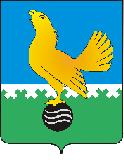 Территориальная избирательная комиссия ГОРОДА ПЫТЬ-ЯХАПОСТАНОВЛЕНИЕ04 августа 2019 года						                        № 117/594О создании рабочей группе по обеспечению контроля за получением, хранением, передачей избирательных бюллетеней, при проведении дополнительных выборов Думы города Пыть-Яха шестого созыва по многомандатному избирательному округу № 4В соответствии с пунктом 9 статьи 26,  статьи 63 Федерального закона от 12 июня 2002 года № 67-ФЗ «Об основных гарантиях избирательных прав и права на участие в референдуме граждан Российской Федерации», статьей 13 Закона Ханты-Мансийского автономного округа от 18 сентября 2003 года № 36-оз «О системе избирательных комиссий в Ханты-Мансийском автономном округе – Югре», для оптимизации процедур получения, хранения, передачи избирательных бюллетеней в участковые избирательные комиссии, при проведении дополнительных выборов депутатов Думы города Пыть-Яха шестого созыва по многомандатному избирательному округу № 4, территориальная избирательная комиссия города  Пыть-Яха постановляет:1. Создать Рабочую группу при территориальной избирательной комиссии города Пыть-Яха по контролю за изготовлением, получением, хранением, передачей избирательных бюллетеней, при проведении дополнительных выборов депутатов Думы города Пыть-Яха шестого созыва по многомандатному избирательному округу № 4 в следующем составе:Руководитель Рабочей группы:Балабанова Татьяна Серафимовна, председатель территориальной избирательной комиссии города Пыть-ЯхаЗаместитель руководителя Рабочей группы:Бехтерева Валентина Николаевна, исполняющий обязанности секретаря территориальной избирательной комиссии города Пыть-ЯхаЧлены Рабочей группы:Абдуллин Расуль Фатихович, член территориальной избирательной комиссии города Пыть-Яха с правом решающего голоса;Мухтарова Юлия Леонидовна, член территориальной избирательной комиссии города Пыть-Яха с правом решающего голоса;Якубовский Сергей Георгиевич, член территориальной избирательной комиссии города Пыть-Яха с правом решающего голоса;Федоров Сергей Александрович, член территориальной избирательной комиссии города Пыть-Яха с правом решающего голоса.2. Разместить данное постановление на сайте администрации города в разделе «Информация» на странице «территориальная избирательная комиссия».3. Контроль за исполнением настоящего постановления возложить на председателя территориальной избирательной комиссии Т.С.Балабанову.Председатель территориальной избирательной комиссии города Пыть-Яха			                              	Т.С. БалабановаИсполняющий обязанности секретаря территориальной избирательной комиссии города Пыть-Яха   		                                        В.Н. Бехтерева